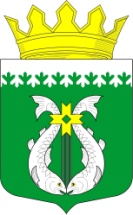 РОССИЙСКАЯ ФЕДЕРАЦИЯРЕСПУБЛИКА  КАРЕЛИЯСОВЕТ СУОЯРВСКОГО МУНИЦИПАЛЬНОГО ОКРУГАХI сессия                                                                                                             I созываР Е Ш Е Н И Е27.04.20233                                                                                                             № 151О создании комиссии по соблюдению требований к служебному поведению и урегулированию конфликта интересов в отношении лиц, замещающих муниципальные должности в Суоярвском муниципальном округе В соответствии с положением о комиссии по соблюдению требований к служебному поведению лиц, замещающих муниципальные должности в Суоярвском муниципальном округе, и урегулированию конфликта интересов утвержденным решением Совета Суоярвского муниципального округа от 27.04.23г. № 150, Совет Суоярвского муниципального округа РЕШИЛ:       1.Создать комиссию по соблюдению требований к служебному поведению и урегулированию конфликта интересов в отношении лиц, замещающих муниципальные должности в Суоярвском муниципальном округе (далее - комиссия), в составе:1) Неборская Наталья Викторовна, заместитель председателя Совета Суоярвского муниципального округа (председатель комиссии);2) Окрукова Людмила Анатольевна, заместитель главы администрации Суоярвского муниципального округа (заместитель председателя комиссии); 3) Шорина Елена Альбертовна, управляющий делами, начальник общего отдела администрации Суоярвского муниципального округа (секретарь комиссии); 4.) Сухорукова Светлана Ивановна, начальник юридического отдела управления делами администрации Суоярвского муниципального округа (член комиссии);5) Гульчук Анна Александровна, председатель постоянной депутатской комиссии по бюджету и социально-экономическому развитию Совета Суоярвского муниципального округа I созыва (член комиссии); 6) Петров Евгений Сергеевич, председатель постоянной депутатской комиссии по благоустройству, жилищно-коммунальному хозяйству, землепользованию и экологии Совета Суоярвского муниципального округа I созыва (член комиссии);7) Представитель управления по вопросам противодействия коррупции администрации Главы Республики Карелия (по согласованию)2. Признать утратившим силу решение Совета депутатов муниципального образования «Суоярвский район» от 02.09.2022 №448 «О создании комиссии по соблюдению требований к служебному поведению и урегулированию конфликта интересов в отношении лиц, замещающих должности главы муниципального образования и главы администрации муниципального образования «Суоярвский район»Председатель Совета Суоярвского муниципального округа                                                                      Васенина Н.В. 